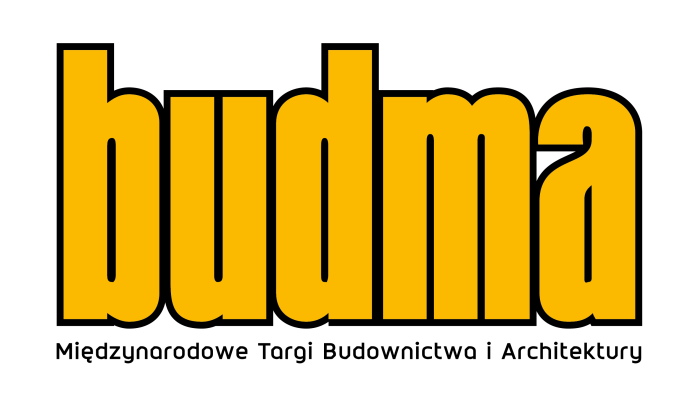 Wiedza, relacje, biznes – BUDMA 2023 nadchodziTrwają intensywne przygotowania do Międzynarodowych Targów Budownictwa i Architektury BUDMA, które odbędą się w Poznaniu, w dniach 31.01-03.02.2023r. Podczas nadchodzącej edycji spodziewać się możemy obecności setek producentów i dystrybutorów z całego świata, którzy z początkiem roku pochwalą się swoją najnowszą ofertą. To najważniejsze i najbardziej oczekiwane polskie wydarzenie, integrujące międzynarodowe środowisko  budowlane, odbędzie się pod hasłem: „WIEDZA, RELACJE, BIZNES”. Podkreśla ono ogromną wagę wymiany doświadczeń, aktualność poruszanej podczas targowych konferencji tematyki, ale także mocno zaznacza kluczowe znaczenie spotkań, fachowych dyskusji i zaufania w biznesie. BUDMA to prestiżowa przestrzeń do prezentacji najnowszych propozycji producentów i dystrybutorów branży budowlanej i architektonicznej: okna, drzwi, bramy, fundamenty, ściany, stropy, posadzki, dachy, stal i kamień w budownictwie, materiały wykończeniowe, budownictwo eko i energooszczędne, maszyny, narzędzia, sprzęt pomocniczy. Uzupełnieniem wystawy są maszyny, narzędzia i komponenty do produkcji okien, bram i fasad.Targom towarzyszyć będą cenione wydarzenia: Forum Gospodarcze Budownictwa Build4Future, Forum Designu i Architektury D&A, a także strefy specjalne: Strefa Fachowca, Akademia Młodego Budowlańca, Budma Design, Arena Start-Upów, Strefa Eko-Trendy, Strefa Kobiet w Budownictwie.Targi BUDMA, 31.01-03.02.2023, Poznań.https://www.budma.pl/pl/  